TUGAS AKHIR“SISTEM INFORMASI PENERIMAAN SISWA BARU BERBASIS WEB DI SMA NEGERI 1 KENDAL KABUPATEN NGAWI”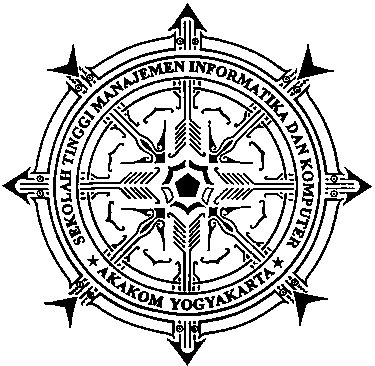 Disusun Oleh :Aris SetyawanNo.Mhs	:	083110014Jurusan	:	Manajemen Informatika Jenjang	:	Diploma Tiga (D3)SEKOLAH TINGGI MANAJEMEN INFORMATIKA DAN KOMPUTERAKAKOMYOGYAKARTA2011HALAMAN PENGESAHANJUDUL 	: Sistem Informasi Penerimaan Siswa Baru Berbasis Web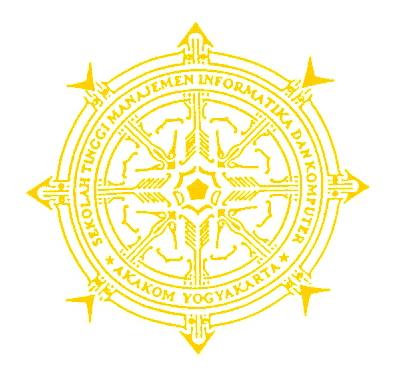 	  Di SMA N 1 Kendal Kabupaten Ngawi.NAMA 	: Aris SetyawanNIM			: 083110014JURUSAN		: Manajemen InformatikaJENJANG		: Diploma IIIMengesahkanDosen Pembimbing 1                                                        Dosen Pembimbing 2	        Badiyanto,S.Kom, M.Kom					      Ir. MashudiKetua Jurusan MI / D3Ir. Sudarmanto, M.TKATA PENGANTAR.Dengan mengucapkan puji syukur kehadirat Allah SWT yang telah memberikan  rahmat dan penyertaan-Nya, sehingga penulis dapat menyelesaikan naskah Tugas Akhir yang berjudul “Sistem Informasi Penerimaan Siswa Baru Berbasis WEB Di SMA N 1 Kendal Kabupaten Ngawi”. dengan baik. Adapun Tugas Akhir ini dibuat sebagai salah satu syarat untuk menyelesaikan studi jenjang Diploma Tiga jurusan Manajemen Informatika di Sekolah Tinggi Manajemen Informatika dan Komputer AKAKOM Yogyakarta.Dalam penyusunan Tugas Akhir ini mungkin tidak akan terlaksana tanpa dukungan, bimbingan dan petunjuk dari semua pihak yang telah membantu hingga dapat terselesaikan. Untuk itu pada kesempatan ini penulis ingin menyampaikan rasa terima kasih kepada :Allah SWT yang atas kemurahanNya memberikan kemudahan sehingga  penulis dapat menjalani proses demi proses kehidupan ini.Bapak Sigit Anggoro, S.T, M.T., selaku Ketua Sekolah Tinggi Manajemen Informatika dan Komputer AKAKOM Yogyakarta.Bapak Drs.Berta Bednar, M.T., selaku Pembantu Ketua I, bidang akademik Sekolah Tinggi Manajemen Informatika dan Komputer AKAKOM Yogyakarta.Bapak Ir. Sudarmanto, M.T., selaku ketua jurusan Manajemen Informatika Diploma Tiga (D3) Sekolah Tinggi Manajemen Informatika dan Komputer AKAKOM Yogyakarta. Bapak Badiyanto, S.Kom, M.Kom, selaku dosen pembimbing, yang telah membimbing, mengarahkan dan membantu dalam penyusunan tugas akhir ini.Bapak Ir. Mashudi., selaku dosen pembimbing yang telah membimbing, mengarahkan dan membantu dalam penyusunan tugas akhir ini.Seluruh Dosen serta staf karyawan Sekolah Tinggi Manajemen Informatika dan Komputer AKAKOM Yogyakarta.Kedua orang tuaku dan seluruh keluargaku yang telah memberikan support.Teman-teman Manajemen Informatika Sekolah Tinggi Manajemen Informatika dan Komputer AKAKOM Yogyakarta. Penulis sadar  bahwa  dalam  penyelesaian  tugas  akhir  ini  masih  jauh  darikesempurnaan, karena itu  saran dan kritik guna penyempurnaan tugas akhir ini sangat Penulis harapkan.Akhir kata besar harapan penulis semoga pembuatan Tugas Akhir ini dapat bermanfaat dan berguna.Yogyakarta,  Juli  2011PenulisHALAMAN MOTTO  “Hati suci selalu benar, tetapi gejolak hati selalu mengubah hasrat hati suci. Orang yang ada dalam hati suci adalah orang yang taqwa dan beriman. Itulah tantangan hidup”“Sabar dalam mengatasi kesulitan dan bertindak bijaksana dalam mengatasinya adalah sesuatu yang utama”“Sesali masa lalu karena ada kekecewaan dan kesalahan – kesalahan, tetapi jadikan penyesalan itu sebagai senjata untuk masa depan agar tidak terjadi kesalahan lagi”“Bukan harta kekayaanlah, tetapi budi pekerti yang harus ditingalkan sebagai pusaka untuk anak – anak kita”“Manusia tak selamanya benar dan tak selamanya salah, kecuali ia yang selalu mengoreksi diri dan membenarkan kebenaran orang lain atas kekeliruan diri sendiri”“Kekasih yang setia adalah kekasih yang selalu menutup pintu buat cintanya orang lain”HALAMAN PERSEMBAHANTugas Akhir ini, saya persembahkan untuk :Allah SWT  atas segala limpahan karunia yang telah diberikan sehingga Tugas Akhir ini dapat terselesaikan.Bapak saya, Suwito dan ibu saya, Sumarmi tercinta yang selalu memberikan support apapun untuk saya. Dosen Pembimbing TA Bapak Badiyanto S.Kom, M.Kom Bapak dan Ir. Mashudi. yang telah membimbing saya dan membantu terlaksananya TA  ini serta Keluarga STMIK AKAKOM yang telah memberikan ilmunya sehingga saya dapat membuat Tugas Akhir ini. Semua pihak yang mungkin terlupakan dan yang telah memberikan support, doa, dan segalanya buat saya.HalHALAMAN JUDUL 		iHALAMAN PENGESAHAN		iiKATA PENGANTAR  		iiiHALAMAN MOTTO		vHALAMAN PERSEMBAHAN		viDAFTAR ISI 		  viiDAFTAR TABEL 		  xDAFTAR GAMBAR		  xiBAB 1PENDAHULUAN 		11.1	Latar Belakang Masalah 		11.2	Tujuan 		21.3	Batasan Masalah 		2BAB 2ANALISIS DAN PERANCANGAN 		42.1	Analisis Kebutuhan		4Perangkat Lunak		4Perangkat Keras		5User Yang Terlibat		52.2	Struktur Tabel		62.2.1	Tabel Pendaftaran 		62.2.2	Tabel Daftar Ulang 		72.2.3	Tabel Tahun ajaran		72.2.4	Tabel User		82.3	Perancangan Basis Data 		82.4	Diagram Alir Sistem 		102.5	Rancangan Masukan 		12	2.5.1	Rancangan Masukan Login		12	2.5.2	Rancangan Masukan Pendaftaran 		12	2.5.3	Rancangan Masukan Daftar Ulang		13	2.5.4	Rancangan Masukan Tahun Ajaran		142.6	Rancangan Keluaran 		15	2.6.1	Rancangan Keluaran Pendaftaran Calon Siswa		15	2.6.2	Rancangan Keluaran Pendaftaran Siswa Yang Diterima		152.6.3	Rancangan Keluaran Pendaftaran Siswa Yang Ditolak		162.6.4	Rancangan Keluaran Pendaftaran Siswa Cadangan		172.6.5	Rancangan Keluaran Daftar Ulang		172.6.6	Rancangan Keluaran Tahun Ajaran		18BAB 3IMPLEMENTASI		193.1	Cara Kerja Sistem		193.2	Form Login Admin		193.3	Halaman Administrator 		20	3.3.1	Laporan Pendaftaran		20	3.3.2	Laporan Calon Siswa Yang Diterima		21	3.3.3	Laporan Calon Siswa Yang Ditolak		22	3.3.4	Laporan Calon Siswa Cadangan		22	3.3.5	Laporan Daftar Ulang		23	3.3.6	Laporan Tahun Ajaran		23	3.3.7	Form Input Daftar Ulang		24	3.3.8	Form Input Tahun Ajaran		243.4  Halaman Kepala Sekolah		253.5  Halaman Pengguna Umum		26	3.5.1	Informasi Pendaftaran		26	3.5.1	Form Pendaftaran		27BAB IVPENUTUP		294.1	Kesimpulan		294.2	Saran 			30DAFTAR PUSTAKA LAMPIRANDAFTAR TABELTabel 2.1 Struktur Tabel Pendaftaran		6Tabel 2.2 Struktur Tabel Daftar Ulang		7Tabel 2.3 Struktur Tabel tahun ajaran		7Tabel 2.4 Struktur Tabel User		8DAFTAR GAMBARGambar 2.1	Relasi Antar Tabel		9Gambar 2.2 	Diagram Alir Sistem		11Gambar 2.3	Rancangan Form Input Login		12Gambar 2.4	Rancangan Masukkan Pendaftaran		13Gambar 2.5	Rancangan Masukkan Daftar Ulang		14Gambar 2.6	Rancangan Masukkan Tahun Ajaran		14Gambar 2.7	Rancangan Keluaran Pendaftaran Calon Siswa		15Gambar 2.8	Rancangan Keluaran Calon Siswa yang diterima	16Gambar 2.9	Rancangan Keluaran Calon Siswa yang ditolak		16Gambar 2.10	Rancangan Keluaran Calon Siswa cadangan		17Gambar 2.11	Rancangan Keluaran Data Daftar Ulang		17Gambar 2.12	Rancangan Keluaran Data Tahun Ajaran	18Gambar 3.1 	Tampilan Form Login User	19Gambar 3.2 	Tampilan Validasi Kesalahan Login		20Gambar 3.3 	Tampilan Halaman Administrator	20Gambar 3.4 	Laporan Pendaftaran	21Gambar 3.5 	Laporan Calon Siswa Diterima	21Gambar 3.6	Laporan Calon Siswa Ditolak	22Gambar 3.7	Laporan Calon Siswa Cadangan	22Gambar 3.8 	Laporan Daftar Ulang	23Gambar 3.9 	Laporan Tahun Ajaran	24Gambar 3.10 Form Input Daftar Ulang	24Gambar 3.11 Form Input Tahun Ajaran	25Gambar 3.12 Tampilan Halaman Kepala Sekolah	25Gambar 3.13 Tampilan Pengguna Umum	26Gambar 3.14 Tampilan Informasi Pendaftaran	27Gambar 3.15 Form Pendaftaran	27Gambar 3.16 Bukti Pendaftaran	38